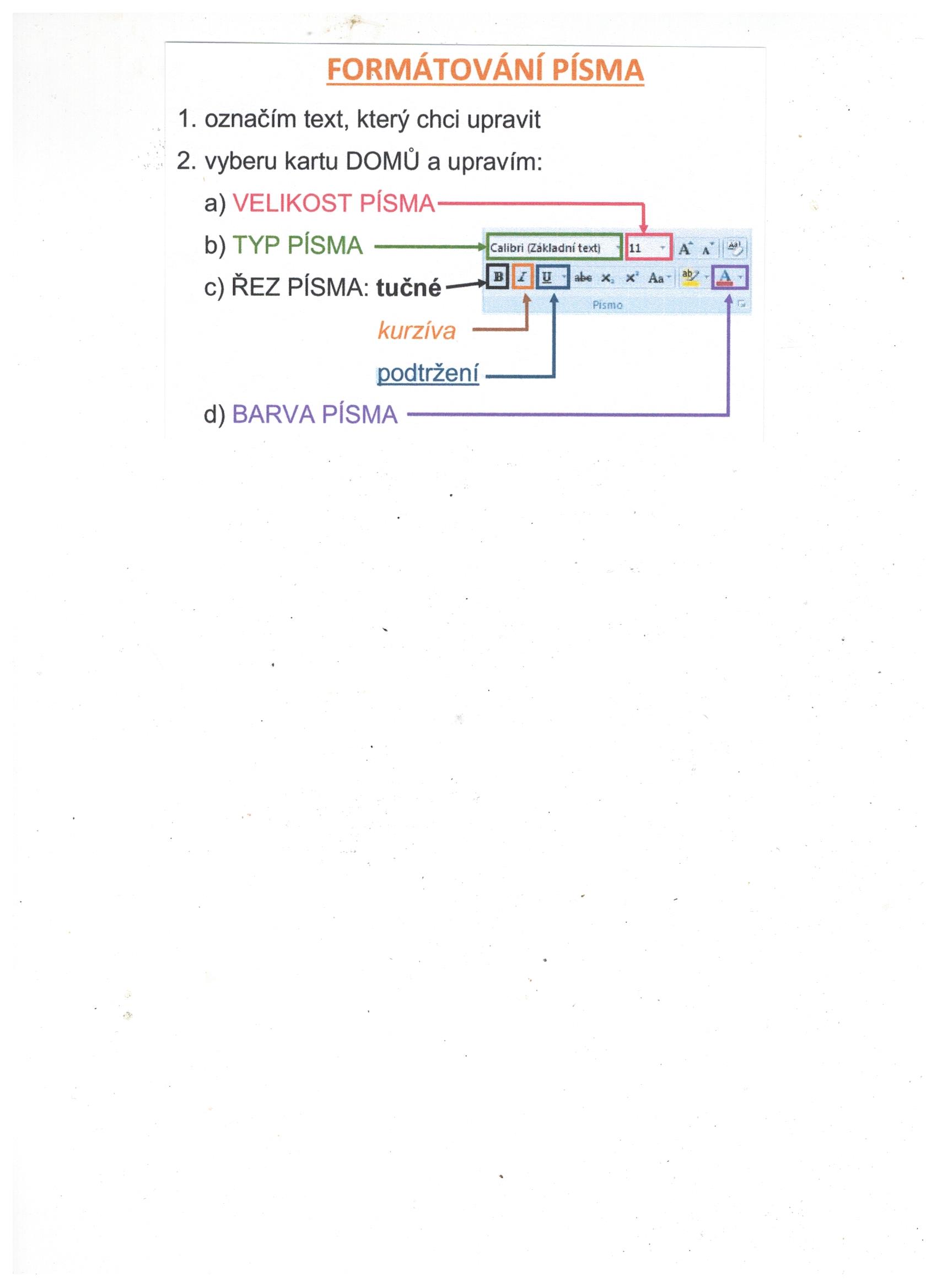 Splň následujících osm úkolů:1. První slovo bude ZELENÉ.2. Poslední odstavec bude MODRÝ.3. Pátý řádek bude ŽLUTÝ.4. Poslední slovo (zařízení) bude velké 20 bodů.5. Celý třetí odstavec bude mít řez písma TUČNÉ.6. Šestá věta bude typem písma ARIAL BLACK (pokud nemáš v nabídce, vyber si jiný typ, podle své vlastní volby).7. Jedenáctá věta bude mít řez písma KURZÍVA a zároveň písmo bude velké 16 bodů.8. Poslední slovo v prvním odstavci bude typem písma ALGERIAN a zároveň bude PODTRŽENÉ.Videa poskytují užitečný způsob, jak ukázat, že máte pravdu. Po kliknutí na Online video můžete vložit kód videa, které chcete přidat. Nebo můžete zadat klíčové slovo a vyhledat online video, které nejlépe odpovídá vašemu dokumentu.Aby váš dokument vypadal profesionálně, nabízí Word záhlaví, zápatí, titulní stránku a různé textové rámečky, které se vzájemně doplňují. Můžete třeba přidat odpovídající titulní stránku, záhlaví a boční panel. Klikněte na kartu Vložení a pak si vyberte požadované prvky z různých galerií.Dokumenty pomáhají sjednotit i motivy a styly. Když kliknete na Návrh a vyberete nový motiv, obrázky, grafy a obrázky SmartArt se změní tak, aby mu odpovídaly. Když použijete styly, nadpisy se změní tak, aby odpovídaly novému motivu.Šetřete čas s Wordem a jeho novými tlačítky, která se zobrazují tam, kde je potřebujete. Pokud chcete změnit způsob umístění obrázku v dokumentu, klikněte na něj a hned vedle se zobrazí tlačítko s možnostmi rozložení. Při práci s tabulkou klikněte na místo, kam chcete přidat řádek nebo sloupec, a pak na znaménko plus.Díky novému zobrazení pro čtení je čtení taky snazší. Části dokumentu můžete sbalit a soustředit se na potřebný text. Pokud už nechcete číst a ještě nejste na konci, Word si zapamatuje, kde jste skončili. A to i v jiném zařízení.